T. Joseph George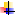 6/187, Sahakar Nagar 3, Shell Colony, Chembur, Mumbai 400071.Phone +91- 7678004901 • E-mail jyt.joseph@gmail.comSkype ID: josephgeorge86D.O.B-01/11/1986Objective            Passionate and proactive individual with more than 10 years of experience in managing a team, making variety of dishes of different countries with keen eyes for details, exquisite customer service skill, ability to maintain proper health standard by following USPH.SKILLSHand and knife skills.Focus and attention to details.Being able to work in any pressure and shift.Knowledge in food preparations, food hygiene and food safety.Knowledge in cooking method and food storing method.Knowledge in stock and sauces.Worked as individual and team.Knowledge in HACCP and USPH.   Taking responsibilities and initiative of my work and the section.Objective            Passionate and proactive individual with more than 10 years of experience in managing a team, making variety of dishes of different countries with keen eyes for details, exquisite customer service skill, ability to maintain proper health standard by following USPH.SKILLSHand and knife skills.Focus and attention to details.Being able to work in any pressure and shift.Knowledge in food preparations, food hygiene and food safety.Knowledge in cooking method and food storing method.Knowledge in stock and sauces.Worked as individual and team.Knowledge in HACCP and USPH.   Taking responsibilities and initiative of my work and the section.Work experience               May' 17--till date.                                                        Seabourn Cruises.              Chef de partie        Colonade Buffet.        Thomas Keller Cold Galley.         Thomas Keller Vegetarian.         Thomas Keller Protein.         Main Galley Nights.           Vegetables prep incharge.               Nov' 15--July' 16.                                                      Pullmantur cruises               1st Cook         Incharge of Cold Buffet Station               Oct' 14 -- June' 15.                                                    Pullmantur Cruises                1st Cook            Incharge of Roast Station.Work experience               May' 17--till date.                                                        Seabourn Cruises.              Chef de partie        Colonade Buffet.        Thomas Keller Cold Galley.         Thomas Keller Vegetarian.         Thomas Keller Protein.         Main Galley Nights.           Vegetables prep incharge.               Nov' 15--July' 16.                                                      Pullmantur cruises               1st Cook         Incharge of Cold Buffet Station               Oct' 14 -- June' 15.                                                    Pullmantur Cruises                1st Cook            Incharge of Roast Station.           Jul’ 13 –Feb’ 14  	                                      P&O Cruises, Southampton            Jnr. CDP       Worked as Buffet production incharge       Worked as Fish Prep room incharge           Jun’ 12 –Mar’ 13                   	                          P&O Cruises, Southampton        1ST Commis (GC1C)        Worked in crew Galley       Worked in Sauce Section       Worked as Indian cook         Jul’ 11 –Feb’ 12  	           	P&O Cruises, Southampton          1ST Commis (GC1C)         Worked in Cold Larder Section.        Worked in Asian Oriental Fine Dine Restaurant     Nov’ 10 –Apr’ 11 	               P&O Cruises, Southampton            1ST Commis (GC1C)      Worked in Sauce Section       Worked in Diets         Jan’ 10 –Oct’ 10 	P&O Cruises, Southampton        1ST Commis (GC1C)       Worked in Roast Section       Worked in Sauce Section       Worked as Indian cook	       Worked as Sandwich man           Jul’ 13 –Feb’ 14  	                                      P&O Cruises, Southampton            Jnr. CDP       Worked as Buffet production incharge       Worked as Fish Prep room incharge           Jun’ 12 –Mar’ 13                   	                          P&O Cruises, Southampton        1ST Commis (GC1C)        Worked in crew Galley       Worked in Sauce Section       Worked as Indian cook         Jul’ 11 –Feb’ 12  	           	P&O Cruises, Southampton          1ST Commis (GC1C)         Worked in Cold Larder Section.        Worked in Asian Oriental Fine Dine Restaurant     Nov’ 10 –Apr’ 11 	               P&O Cruises, Southampton            1ST Commis (GC1C)      Worked in Sauce Section       Worked in Diets         Jan’ 10 –Oct’ 10 	P&O Cruises, Southampton        1ST Commis (GC1C)       Worked in Roast Section       Worked in Sauce Section       Worked as Indian cook	       Worked as Sandwich man         Dec’ 08 – Aug’ 09  	P&O Cruises, Southampton        2ND Commis (GC2C)        Worked in Cold Larder       Worked in Soup Section       Worked in Buffet Galley        Apr’ 05 – Mar’ 08  	  Ramada Plaza Palm Grove, Mumbai	        Apprentice Cook       Worked in Continental Kitchen for over one and a half years       Worked in Indian/Tandoor for one year       Worked in Chinese for six months       Handled Live Counters for Pastas/ Chats/ Indian Breads (tandoor)         Dec’ 08 – Aug’ 09  	P&O Cruises, Southampton        2ND Commis (GC2C)        Worked in Cold Larder       Worked in Soup Section       Worked in Buffet Galley        Apr’ 05 – Mar’ 08  	  Ramada Plaza Palm Grove, Mumbai	        Apprentice Cook       Worked in Continental Kitchen for over one and a half years       Worked in Indian/Tandoor for one year       Worked in Chinese for six months       Handled Live Counters for Pastas/ Chats/ Indian Breads (tandoor)Professional QualificationProfessional QualificationAug’ 08 – Oct’ 08	      Culinary Academy of India, Hyderabad         Trainee Assistant Cook       Passed with First Division           Apr’ 05 – Mar’ 08                   Directorate of Vocational Training and                                                          EDUCATION, MUMBAI          Apprentice Food Production (General)Aug’ 08 – Oct’ 08	      Culinary Academy of India, Hyderabad         Trainee Assistant Cook       Passed with First Division           Apr’ 05 – Mar’ 08                   Directorate of Vocational Training and                                                          EDUCATION, MUMBAI          Apprentice Food Production (General)EducationEducationFeb’ 07                                                 Maharashtra State Board, MumbaiHigher Secondary Certificate Examination/ Commerce Oct’ 03                                       National Insitute of Open  Schooling,                                                              New DelhiSecondary School ExaminationFeb’ 07                                                 Maharashtra State Board, MumbaiHigher Secondary Certificate Examination/ Commerce Oct’ 03                                       National Insitute of Open  Schooling,                                                              New DelhiSecondary School ExaminationPassport DetailsPassport Details
Passport No :P9397649
Place of Issue : Mumbai
Date of Issue :22nd April 2017
Date of Expiry :21st April 2027
Passport No :P9397649
Place of Issue : Mumbai
Date of Issue :22nd April 2017
Date of Expiry :21st April 2027PermitsPermits
C1/D Visa for United States of America control number: 20200023260004                      valid till 01 Jan 2025                                                                                                   Australian Visa (Maritime Crew subclass 988) Visa number: 2009558569214                                                      valid till 12 Feb 2023
Brazil Visa valid till 14 Jan 2023                                                                                    Holder of Seamen’s Discharge book from Government of India                                     CDC no :MUM387199 valid till 03Jul2029                                                                       STCW COURSE Indos number: 10SL2630
Completed “General Company Induction” for P&O/Carnival Australia/Ocean Village/ Princess Cruises
C1/D Visa for United States of America control number: 20200023260004                      valid till 01 Jan 2025                                                                                                   Australian Visa (Maritime Crew subclass 988) Visa number: 2009558569214                                                      valid till 12 Feb 2023
Brazil Visa valid till 14 Jan 2023                                                                                    Holder of Seamen’s Discharge book from Government of India                                     CDC no :MUM387199 valid till 03Jul2029                                                                       STCW COURSE Indos number: 10SL2630
Completed “General Company Induction” for P&O/Carnival Australia/Ocean Village/ Princess CruisesAchievementsAchievements
Level 2 Award in Food Safety in Catering from Chartered Institute of Environmental Health
Level 2 Award in Food Safety in Catering from Chartered Institute of Environmental HealthInterests and activitiesInterests and activitiesExperimenting with new dishesCookingTravellingListening to MusicExperimenting with new dishesCookingTravellingListening to Music